Беларуская мова6 урок па каляндарна-тэматычным планаванніТэма: Асноўныя якасці культуры маўлення. Правілы маўленчых паводзін. Маўленчы этыкетМэты: спрыяць фарміраванню ўяўлення пра асноўныя камунікатыўныя якасці маўлення, нормы і правілы маўленчых паводзін; садзейнічаць выпрацоўцы ўменняў ужываць згодна з маўленчай сітуацыяй і зместам камунікацыі моўныя сродкі для наладжвання неканфліктных, добразычлівых і паспяховых узаемаадносін; захоўваць і ўдасканальваць культуру маўленчых паводзін вучняў.Тып урока: тлумачэнне новага матэрыялу.Абсталяванне: Валочка, Г. М., Васюковіч, Л. С., Зелянко,	В.У. Беларуская мова: вучэбн. дапам. для 10 класа ўстаноў агул. сярэд. адукацыі з беларус. і рус. мовамі навучання / Г. М. Валочка, Л. С. Васюковіч, В. У. Зелянко, – Мінск : Нац. ін-т адукацыі, 2020.Ход урокаІ. Арганізацыйны момант. Псіхалагічны настрой.З прыемнасцю вітаю вас усіх! Спадзяюся, наш урок будзе плённым, пройдзе ў атмасферы даверу і супрацоўніцтва. Жадаю вам добрага настрою і ўзаемападтрымкі!ІІ. Аналіз кантрольнага дыктанта.ІІІ. Актуалізацыя ведаў. Мэтавызначэнне.Вучні звяртаюцца да тэмы ўрока, фармулююць мэты:Паглыблю веды… (пра асноўныя камунікатыўныя якасці маўлення, нормы і правілы маўленчых паводзін).Пашыру ўяўленні… (пра ўжыванне моўных сродкаў для наладжвання добразычлівых і паспяховых узаемаадносін).Змагу выканаць… (прапанаваныя заданні).IV. Вывучэнне новага матэрыялу.Вучні знаёмяцца з тэарэтычным матэрыялам вучэбнага дапаможніка на с. 27. Каб замацаваць прачытанае, выконваюць інтэрактыўнае практыкаванне.Практ. 38. Вучні чытаюць выказванні айчынных вучоных. Запісваюць выказванне, якое, на іх думку, найбольш дакладна, поўна акрэслівае правільнасць як асноўную якасць культуры маўлення. Падкрэсліваюць граматычныя асновы, даюць агульную характарыстыку сказам.Маўленне правільнае, калі ў ім няма парушэння арфаэпічных, акцэнталагічных, словаўтваральных, марфалагічных, сінтаксічных, лексічных, фразеалагічных, прыказкавых норм. (Складаназалежны сказ з даданай акалічнаснай часткай умовы) Асноўная ўмова правільнасці маўлення — добрае веданне названых норм літаратурнай мовы, а значыць, і ўмелае валоданне імі. (Просты сказ з аднароднымі выказнікамі. Працяжнік стаіць паміж дзейнікам і выказнікам, выражанымі назоўнікамі ў назоўным склоне).Практ. 39. Вучні чытаюць навуковы тэкст; тлумачаць розніцу паміж тэрмінамі мова і маўленне. Мова – сукупнасць агульнапрынятых гукавых і лексіка-граматычных сродкаў для выказвання думак і наладжвання сувязі паміж людзьмі.Маўленне – валоданне мовай, моўная дзейнасць.Выраз з тэксту «свядома ставіцца да ўласнага маўлення» значыць захоўваць усе нормы культуры маўлення, выказвацца так, каб разумеў субяседнік. У якасці прыкладу да правіла «Працяжнік паміж дзейнікам і выказнікам» можна запісаць тлумачэнне аднаго з паняццяў: мова ці маўленне. Работа па варыянтахПракт. 40.  Вучні чытаюць тэкст. Запісваюць азначэнні асноўных камунікатыўных якасцей маўлення па-беларуску.Чыстае маўленне – гэта маўленне, у якім адсутнічае любая нелітаратурная лексіка: словы-паразіты, грубыя, жаргонныя, нецэнзурныя выразы і г.д. Гэтыя словы забруджваюць маўленне, іх празмернае выкарыстанне гаворыць пра нізкую маўленчую культуру. Багацце маўлення звязана з актыўным слоўнікавым запасам чалавека. Бым больш разнастайнае маўленне, тым больш яно багатае. Багатае маўленне адрозніваецца разнастайнасцю на ўсіх узроўнях мовы, яно мае на мэце і лексічнае багацце, і сінтаксічнае, і інтанацыйнае. Дарэчнасць маўлення – гэта адпаведнасць выказвання канкрэтнай сітуацыі. Дарэчнае маўленне – гэта такое маўленне, у якім улічваецца, што гаворыць аўтар, каму ён гэта гаворыць, дзе, калі і як доўга. Беларускамоўныя білборды на вуліцах гарадоў спрыяюць узбагачэнню слоўнікавага запасу – багаццю маўлення. Практ. 41. З дапамогай матэрыялу параграфа вучні рыхтуюць выказванне на тэму «Асноўныя якасці культуры маўлення».Работа са слоўнікамПракт. 43. Вучні тлумачаць значэнне прыведзеных паронімаў, запісваюць словазлучэнні (сказы) з імі.Абагуліць – зрабіць асабістае, уласнае калектыўным; абагульніць маёмасць, зямлю, жывёлу. Абанент – асоба, якая мае абанемент; абанемент – дакумент на права часовага карыстання чым-небудзь. Адрасат — той, каму адрасавана паштовае адпраўленне; адрасант – той, хто пасылае паштовае адпраўленне. Бескарыслівы — які не імкнецца да асаблівай карысці, выгады; бескарысны – які не прыносіць карысці. Выхаванец — той, каго выхоўваюць; выхавальнік – той, хто выхоўвае. Метэарыт — цвёрдае цела касмічнага паходжання, якое ўпала на зямлю; метэор – распаленае цела касмічнага паходжання, якое ярка свеціцца і хутка рухаецца ў зямной прасторы. Моўны — мае адносіны да мовы; маўленчы – мае адносіны да працэсу зносін, маўлення. Падаўжэнне працяглае вымаўленне гука — падваенне – запіс побач дзвюх літар.  Публічны — даступны для агульнага карыстання; публіцыстычны – мае адносіны да публіцыстыкі. Цікавы — які выклікае цікавасць, захапляе; цікаўны – які хоча ўсё ведаць, выяўляе да ўсяго цікавасць.  Чалавечы – які належыць чалавеку; чалавечны – уважлівы, спагадлівы, добры. Частотны — які мае адносіны да частаты; часты – размешчаны блізка адзін каля другога. Эфектны — які робіць моцнае ўражанне; эфектыўны – які прыводзіць да пажаданых вынікаў.Лёгкая, з шаўкавістым бляскам драўніна вольхі ў адпаліраваным выглядзе выглядае вельмі эфектна. Індывідуальныя заданні могуць быць эфектыўнымі пры ўмове іх правльнага размеркавання.Вусная работаПракт. 45. Вучні сцісла пераказваюць тэкст па-беларуску.Моўныя нормы адлюстроўваюць працэсы, якія адбываюцца ў мове і падтрымліваюцца маўленчай практыкай. Асноўнымі крыніцамі маўленчай нормы з’яўляюцца творы пісьменнікаў-класікаў і сучасных пісьменнікаў, сродкі масавай інфармацыі, агульнапрынятае ўжыванне, даследаванні вучоных-мовазнаўцаў. Літаратурная норма залежыць ад умоў маўлення. Нельга выкарыстоўваць неўласцівыя для сітуацыі маўленчыя сродкі.Творчы пераклад тэксту з рускай мовы на беларускуюПракт. 46. Вучні разважаюць над пытаннямі, сфармуляванымі аўтарам. Свае развагі запісваюць на беларускай мове як звязнае выказванне.Сёння можна пачуць развагі: ці патрэбна новым пакаленням культура маўлення? Нехта з маладых людзей сцвярджае, што раз не існуе для моладзі класічнай рускай мовы, то і не трэба прытрымлівацца яго норм. Вучоныя-філолагі правялі даследаванне пра ўплыў на моладзь жаргоннай лексікі. Ці патрэбна сёння захоўваць класічную мову? Што гэта – гульня ці тэндэнцыя, якую трэба ўспрымаць сур’ёзна? У сваім асяроддзі можна выкарыстоўваць слэнг, але ў класе, у тэатры, у магазіне вы гаворыце на той мове, якой вучаць у школе. І ў вашым будучым дарослым жыцці вам будзе патрэбна іменна тая ўнармаваная мова, якая здавалася сумнай. Ці згодны вы, што культуру маўлення трэба выхоўваць з дзяцінства? Ці можна дазволіць, каб у дзіцячых фільмах, перадачах мультфільмах героі гаварылі няправільна? Дарослыя разумеюць, што гэта слэнг, а ці разумеюць дзеці, што правільна, а што “для смеху”?Вучні знаёмяцца з тэарэтычным матэрыялам вучэбнага дапаможніка на с. 32. Практ. 47. Вучні складаюць і запісваюць тэзісы да тэксту; выпісваюць з тэксту прыклады, што ілюструюць арфаграму «Правапіс суфіксаў дзеясловаў».Універсальнасць маўленчага этыкету. Правілы маўленчых паводзін у розных краінах свету: Расіі, Германіі, Амерыцы. Формулы маўленчага этыкету ў беларусаў: прывітанне, пажаданне, развітанне.Этыкетныя маўленчыя норы ва ўмовах двухмоўя ў Беларусі. Прыклады выражэння камунікатыўных намераў у беларускай і рускай мовах.Абменьваюцца, абмежавацца, ўтрымлівае, атрымліваюць, адказваць, ўлічваць.Сінонімы да прыметнікаў з першага сказа: універсальная – адзінкавая, адмысловая – звычайная.Работа па варыянтахПракт. 48. Вучні знаёмяцца з тэкстамі віншаванняў з нагоды юбілею часопіса “Роднае слова”, вусна аналізуюць, як праз віншавальны тэкст выяўляецца моўная асоба, яе творчасць, далікатнасць, арыгінальнасць, духоўнасць. Пісьмова рыхтуюць тэкст віншавальнай паштоўкі ў дзень нараджэння для маці (бацькі, бабулі, дзядулі, сястрычкі, браціка).Дарагая мая матуля! Віншую цябе з днём нараджэння. Хачу падзякаваць табе за пяшчоту, ласку, любоў, якую я адчуваю пастаянна. Ты вучыш мяне дабрыні. Я жадаю табе здароўя, добрага настрою, цеплыні ў душы. Няхай кожны дзень прыносіць сонечны настрой.Практ. 49. Вучні запісваюць маўленчыя формулы, якія вам хацелася б скарыстаць у віншавальнай і пажадальнай частках. Складзіце тэкст віншавальнай паштоўкі родным (блізкім, знаёмым) да свята, якое найбольш шануецца ў вашай сям’і.Паважаныя цётка Марыя і дзядька Іван! Віншуем вас з Вялікаднем. Прыміце нашы найлепшыя пажаданні любові і цеплыні, дабра і здароўя. Няхай у вашай сям’і пануюць лад і згода, не пакідае вас сямейны дабрабыт. Жадаем міру, спадзяванняў, здзяйснення лепшых планаў.  Сям’я Навіцкіх.Практ. 50. Вучні чытаюць і запісваюць прыказкі, якіх раней не чулі; тлумачаць правілы маўленчага этыкету, адлюстраваныя ў народных выслоўях. Без’языкага за адваката не бяруць. Дрэннае слова і салодкім мёдам не заясі. Народная мудрасць папярэджвае, што да слоў трэба адносіцца асцярожна: не параніць грубым словам, не пакрыўдзіць недарэчна. Сітуацыя ветлівасці, далікатнасці ствараецца пры дапамозе паралелізмаў, метафар, аднасастаўных сказаў.V. Замацаванне вывучанага матэрыялу.Тэставыя заданніА1. Адзначце словы ветлівасці, якія прынята ўжываць пры сустрэчы:Вітаю Вас!Не забывайце нас!Дзень добры!Усяго найлепшага!Добрай раніцы!А2. Адзначце правільнае сцверджанне:Маўленне – гэта …выкарыстанне мовы ў зносінах з іншымі людзьмі;найважнейшы сродак зносін з паміж людзьмі.А3. Адзначце, пра якую літаратурную норму гаворыцца: правільнае вымаўленне галосных і зычных гукаў, іх спалучэнняў у словах:граматычную;акцэнталагічную;арфаэпічную;арфаграфічную;лексічную. VІ. Падвядзенне вынікаў, каменціраванне адзнак.VІІ. Рэфлексія.VІІІ. Дамашняе заданне.§ 5, практ. 44. Дапоўніць сказы, карыстаючыся словазлучэннямі для даведкі. Запісаць азначэнні, пабудаваныя як просты ўскладнены сказ; зрабіць іх сінтаксічны разбор. Пішу правільна ТлумачуПрыкладыhttps://learningapps.org/view18274772 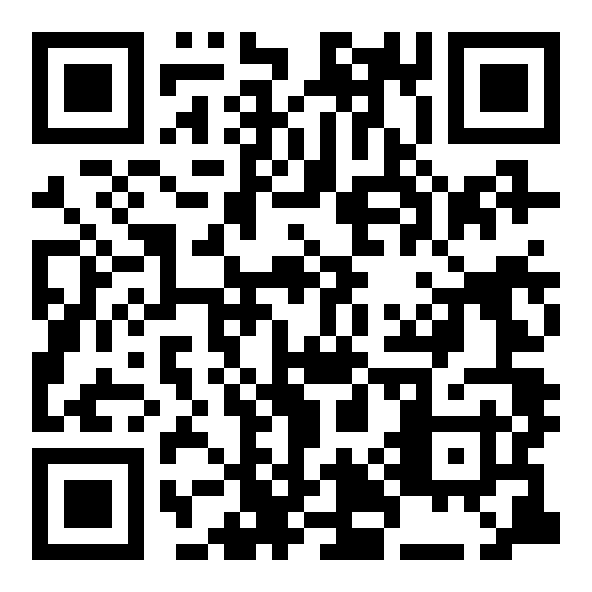 Пэўны час выраз «культура мовы» меў і значэнне ‘культура мовы як грамадская з’ява’, і значэнне ‘культура мовы асобнага чалавека — з’ява індывідуальная’. і O, і O.Аднак паняцці мова і маўленне размяжоўваюцца. O і O.Ведаю Разумею Трэба паўтарыць